Hairil Rasid                                  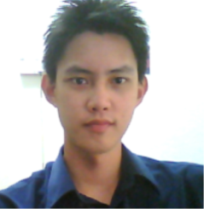 MALAY TRANSLATOR & PROOFREADEREmail; cyrilsecrets@gmail.comLinkedIn; https://www.linkedin.com/in/hairilrasidSkype; cyrildc5xSummaryI'm Malaysian and my native tongue is Malay. I’ve been worked as a Full-time freelance since 2010My best rate for TEP is $0.04 USD/word and $15 USD/hourCAT tool that I use is TRADOS 2011I have experience Translating, Editing, Proofreading projectsat Freelancer & Upwork.comFeedback;***************************************************************https://www.freelancer.com/u/cyrilsecrets.html***************************************************************https://www.upwork.com/freelancers/~01f472cda351910b8d    **************************************************************I always believe that in order to success one should be smart, creative & focus 100% on the job,and that’s why I strive to deliver high quality with quick-turnaround time so my client satisfied with the result of my work.For me, client satisfaction is my success.I’m specialized in;Games e-Learning LocalizationForex translationNewsletter & Press-Release  My skills;Transcription (English – Malay)TRADOS 2011Microsoft Office (Word & Excel 2010)EducationUniversity Malaysia Sabah (2007 – 2010)Graduated Diploma in Languages field